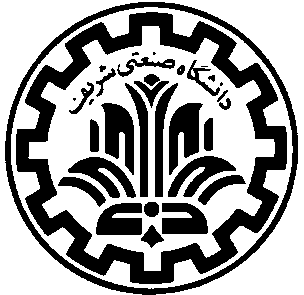 صدور مجوز پرداخترونوشت:مدير ارتباط با صنعت دانشگاه؛ جهت استحضاردرخواست صدور مجوز پرداختمعاون محترم پژوهش و فناوري دانشگاهاحترماً مستدعي است پيرو اجراي پروژه شماره.......................  به مجري محترم آقاي/خانم .......................، مبلغ................................ به مدت ........................... تخصيص يابد.لازم به ذكر است مانده خط اعتباري اين مجموعه،........................مي باشد.باتشكرپژوهشكدهمعاون محترم پژوهش و فناوري دانشگاهاحترماً مستدعي است پيرو اجراي پروژه شماره.......................  به مجري محترم آقاي/خانم .......................، مبلغ................................ به مدت ........................... تخصيص يابد.لازم به ذكر است مانده خط اعتباري اين مجموعه،........................مي باشد.باتشكرپژوهشكدهمجوز پرداخت صندوقمدير عامل محترم صندوق توسعه صادرات و فناوري شريفاحتراماً پيرو درخواست......................... مستدعي است از محل قرارداد شماره....................... و خط اعتباري مربوطه، پرداخت تسهيلات با شرايط ذكر شده فوق عملياتي گردد.با تشكرمعاون پژوهش و فناوري دانشگاهمدير عامل محترم صندوق توسعه صادرات و فناوري شريفاحتراماً پيرو درخواست......................... مستدعي است از محل قرارداد شماره....................... و خط اعتباري مربوطه، پرداخت تسهيلات با شرايط ذكر شده فوق عملياتي گردد.با تشكرمعاون پژوهش و فناوري دانشگاه